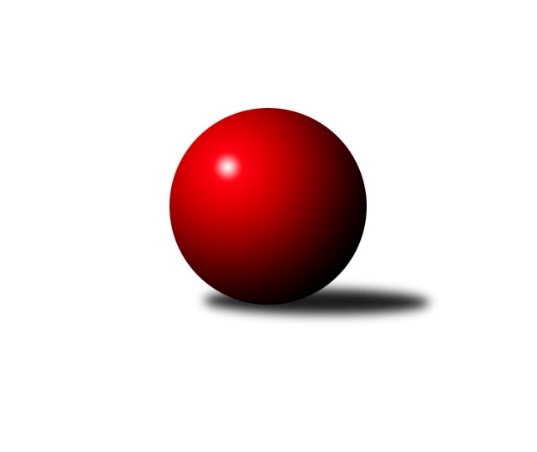 Č.15Ročník 2023/2024	15.2.2024Nejlepšího výkonu v tomto kole: 2478 dosáhlo družstvo: TJ Blatná DOP Strakonice a Písek 2023/2024Výsledky 15. kolaSouhrnný přehled výsledků:TJ Blatná D	- TJ Fezko Strakonice C	6:2	2478:2338	8.5:3.5	14.2.TJ Sokol Písek B	- TJ Fezko Strakonice B	3:5	2224:2240	4.0:8.0	15.2.Tabulka družstev:	1.	TJ Blatná D	15	13	0	2	87.5 : 32.5 	118.5 : 61.5 	 2413	26	2.	TJ Sokol Písek B	15	8	1	6	70.0 : 50.0 	94.5 : 85.5 	 2339	17	3.	TJ Fezko Strakonice B	15	6	1	8	59.5 : 60.5 	97.5 : 82.5 	 2338	13	4.	TJ Fezko Strakonice C	15	2	0	13	23.0 : 97.0 	49.5 : 130.5 	 2202	4Podrobné výsledky kola:	 TJ Blatná D	2478	6:2	2338	TJ Fezko Strakonice C	Bohuslava Říhová	 	 185 	 222 		407 	 2:0 	 357 	 	171 	 186		Josef Jakubše	Josef Navrátil *1	 	 172 	 221 		393 	 1:1 	 415 	 	217 	 198		Jaroslav Petráň	Petra Prýmasová	 	 187 	 201 		388 	 1:1 	 357 	 	189 	 168		Vladimír Falc	Karel Koubek	 	 198 	 231 		429 	 2:0 	 380 	 	181 	 199		Jiří Maťátko	Radek Cheníček	 	 217 	 222 		439 	 1.5:0.5 	 406 	 	217 	 189		Miroslav Kocour	Jaroslav Pýcha	 	 191 	 231 		422 	 1:1 	 423 	 	203 	 220		Jakub Karešrozhodčí: Karel Koubekstřídání: *1 od 51. hodu Josef MikešNejlepší výkon utkání: 439 - Radek Cheníček	 TJ Sokol Písek B	2224	3:5	2240	TJ Fezko Strakonice B	Jakub Bilský	 	 163 	 184 		347 	 0:2 	 390 	 	203 	 187		Adriana Němcová	Iva Švejcarová	 	 187 	 206 		393 	 1:1 	 388 	 	191 	 197		Milada Pirožeková	Pavel Sitter	 	 164 	 191 		355 	 1:1 	 347 	 	173 	 174		Libor Hejpetr	Marie Lukešová	 	 199 	 216 		415 	 2:0 	 339 	 	166 	 173		Martin Sládek	Jiří Richter	 	 174 	 181 		355 	 0:2 	 401 	 	193 	 208		Jiří Linhart	Zlatuše Hofmanová	 	 180 	 179 		359 	 0:2 	 375 	 	182 	 193		Miroslav Troblrozhodčí:  Vedoucí družstevNejlepší výkon utkání: 415 - Marie LukešováPořadí jednotlivců:	jméno hráče	družstvo	celkem	plné	dorážka	chyby	poměr kuž.	Maximum	1.	Josef Navrátil 	TJ Blatná D	451.25	314.5	136.8	5.8	2/3	(462)	2.	Jaroslav Pýcha 	TJ Blatná D	420.18	293.8	126.4	7.8	3/3	(459)	3.	Tomáš Brückler 	TJ Sokol Písek B	419.83	296.5	123.3	7.8	3/3	(458)	4.	Adriana Němcová 	TJ Fezko Strakonice B	418.17	286.7	131.4	7.6	3/3	(455)	5.	Pavel Sitter 	TJ Sokol Písek B	416.94	296.3	120.6	8.8	3/3	(459)	6.	Luboš Skuhravý 	TJ Blatná D	415.93	296.0	119.9	7.2	3/3	(465)	7.	Radek Cheníček 	TJ Blatná D	405.95	286.1	119.8	10.0	3/3	(456)	8.	Marie Lukešová 	TJ Sokol Písek B	405.86	280.5	125.4	8.2	3/3	(432)	9.	Jiří Linhart 	TJ Fezko Strakonice B	405.64	283.0	122.6	8.4	3/3	(438)	10.	Karel Koubek 	TJ Blatná D	400.90	289.1	111.8	10.8	3/3	(475)	11.	Petra Prýmasová 	TJ Blatná D	400.08	282.6	117.5	10.6	3/3	(425)	12.	Jakub Kareš 	TJ Fezko Strakonice C	399.19	280.1	119.1	10.5	3/3	(423)	13.	Milada Pirožeková 	TJ Fezko Strakonice B	394.62	275.7	118.9	8.9	3/3	(418)	14.	Iva Švejcarová 	TJ Sokol Písek B	394.00	275.7	118.3	9.1	2/3	(427)	15.	Bohuslava Říhová 	TJ Blatná D	392.63	275.7	116.9	9.1	3/3	(423)	16.	Libor Hejpetr 	TJ Fezko Strakonice B	392.04	281.7	110.3	10.6	3/3	(433)	17.	Miroslav Procházka 	TJ Sokol Písek B	388.57	278.6	110.0	12.3	3/3	(438)	18.	Jaroslav Petráň 	TJ Fezko Strakonice C	387.40	278.1	109.3	12.4	2/3	(415)	19.	Martina Bendasová 	TJ Sokol Písek B	385.25	281.8	103.5	10.3	3/3	(425)	20.	Jakub Bilský 	TJ Sokol Písek B	384.13	274.9	109.3	10.3	2/3	(414)	21.	Ondřej Skolek 	TJ Blatná D	383.00	281.9	101.1	12.1	3/3	(443)	22.	Miroslav Loukota 	TJ Blatná D	380.69	267.7	113.0	11.9	3/3	(426)	23.	Jaroslav Holfeld 	TJ Fezko Strakonice C	378.38	261.4	117.0	11.2	3/3	(415)	24.	Miroslav Trobl 	TJ Fezko Strakonice B	376.78	265.4	111.4	12.2	3/3	(445)	25.	Olga Procházková 	TJ Sokol Písek B	374.39	274.5	99.9	13.3	3/3	(418)	26.	Miroslav Kocour 	TJ Fezko Strakonice C	372.42	265.0	107.5	10.5	3/3	(407)	27.	Martin Sládek 	TJ Fezko Strakonice B	368.00	271.1	96.9	14.1	3/3	(407)	28.	Zlatuše Hofmanová 	TJ Sokol Písek B	366.06	267.3	98.8	13.9	3/3	(401)	29.	Jiří Richter 	TJ Sokol Písek B	365.35	268.4	97.0	14.3	3/3	(400)	30.	Václav Kalous 	TJ Fezko Strakonice B	363.75	258.8	105.0	11.0	2/3	(389)	31.	Karel Palán 	TJ Fezko Strakonice C	362.33	268.7	93.7	13.0	3/3	(412)	32.	Jiří Maťátko 	TJ Fezko Strakonice C	361.61	258.3	103.3	13.4	3/3	(390)	33.	Eva Konzalová 	TJ Fezko Strakonice B	361.27	268.5	92.7	16.5	3/3	(416)	34.	Josef Jakubše 	TJ Fezko Strakonice C	359.17	255.0	104.2	12.0	3/3	(361)	35.	Vladimír Falc 	TJ Fezko Strakonice C	348.41	249.5	98.9	14.8	3/3	(393)	36.	Václav Hejlek 	TJ Fezko Strakonice C	308.67	232.5	76.2	17.0	2/3	(334)		Matěj Kupar 	TJ Blatná D	453.00	296.0	157.0	8.0	1/3	(453)		Václav Poklop 	TJ Fezko Strakonice B	395.20	280.0	115.2	9.8	1/3	(428)		Roman Král 	TJ Sokol Písek B	370.00	262.0	108.0	5.0	1/3	(370)		Marek Sitter 	TJ Blatná D	347.00	250.0	97.0	8.0	1/3	(347)		Josef Herzig 	TJ Fezko Strakonice C	299.33	213.3	86.0	9.0	1/3	(313)Sportovně technické informace:Starty náhradníků:registrační číslo	jméno a příjmení 	datum startu 	družstvo	číslo startu19087	Josef Mikeš	14.02.2024	TJ Blatná D	1x
Hráči dopsaní na soupisku:registrační číslo	jméno a příjmení 	datum startu 	družstvo	Program dalšího kola:16. kolo22.2.2024	čt	17:00	TJ Sokol Písek B - TJ Blatná D	23.2.2024	pá	16:00	TJ Fezko Strakonice C - TJ Fezko Strakonice B	Nejlepší šestka kola - absolutněNejlepší šestka kola - absolutněNejlepší šestka kola - absolutněNejlepší šestka kola - absolutněNejlepší šestka kola - dle průměru kuželenNejlepší šestka kola - dle průměru kuželenNejlepší šestka kola - dle průměru kuželenNejlepší šestka kola - dle průměru kuželenNejlepší šestka kola - dle průměru kuželenPočetJménoNázev týmuVýkonPočetJménoNázev týmuPrůměr (%)Výkon8xRadek CheníčekBlatná D4397xMarie LukešováPísek B111.3941511xKarel KoubekBlatná D4294xJiří LinhartFezko B107.634013xJakub KarešFezko C4236xRadek CheníčekBlatná D106.234399xJaroslav PýchaBlatná D4226xIva ŠvejcarováPísek B105.493934xMarie LukešováPísek B4158xAdriana NěmcováFezko B104.683901xJaroslav PetráňFezko C4151xMilada PirožekováFezko B104.15388